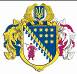 ДНІПРОПЕТРОВСЬКА ОБЛАСНА РАДАVШ СКЛИКАННЯПостійна комісія обласної ради з питань охорони здоров’я, дитинства та материнства49004, м. Дніпро, просп. Поля, 2ВИСНОВКИ ТА РЕКОМЕНДАЦІЇ № 5/14засідання постійної комісії обласної ради „20”  липня  2023 року15.00Заслухали  та обговорили інформацію голови постійної комісії обласної ради з питань охорони здоров’я, дитинства та материнства Пустової А.О. щодо звернення виконуючого обов’язки голови облдержадміністрації                Орлова В.В. від 07.07.2023 року № 3700/0/526-23 щодо передачі юридичної особи – комунального закладу ,,Дніпропетровське обласне бюро судово-медичної експертизи” ДОРˮ (пл. Соборна, 14, м. Дніпро, 49095) та її цілісного майнового комплексу у державну власність до сфери управління Міністерства охорони здоров’я України. За результатами розгляду питання постійна комісія вирішила: Звернутись до голови обласної ради з проханням доручити виконавчому апарату обласної ради підготувати відповідний проєкт рішення, а саме: про надання згоди на передачу юридичної особи – комунального закладу ,,Дніпропетровське обласне бюро судово-медичної експертизи” ДОРˮ (пл. Соборна, 14, м. Дніпро, 49095) та її цілісного майнового комплексу у державну власність до сфери управління Міністерства охорони здоров’я України.   Інформацію Пустової А.О. взяти до відома. Рекомендувати постійній комісії обласної ради з питань базових галузей економіки, комунальної власності, концесії, корпоративних прав, інвестицій та міжрегіонального співробітництва розглянути на черговому засіданні комісії питання про надання згоди на передачу юридичної особи – комунального закладу ,,Дніпропетровське обласне бюро судово-медичної експертизи” ДОРˮ                    (пл. Соборна, 14, м. Дніпро, 49095) та її цілісного майнового комплексу у державну власність до сфери управління Міністерства охорони здоров’я України.  Голова комісії 							А. О. ПУСТОВА